  Ravnatelj:                                                                                                                                                               Voditelj:  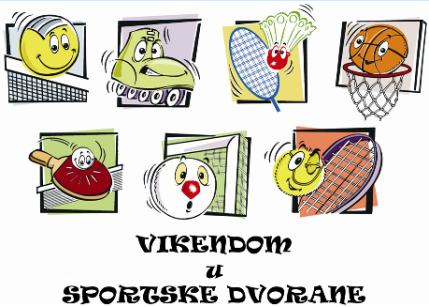 OSNOVNA ŠKOLA  MATKA LAGINJE(školska godina 2023. / 2024.)SatiUtorakSatiSrijedaSatiČetvrtakSatiPetakSatiSubota12.3013.15Nogomet (1.-2. r.) M12.3013.15Nogomet (3.-4. r.) M12.3013.15ESŠ (1.-2. r.) 12.3013.15Atletika (1.-4. r.)M/Ž08.30-09.15Nogomet(5.-6. r.)M13.1514.00Štafetne igre(3.-4. r.) M/Ž13.1514.00Graničar(3.-4. r.)M/Ž13.1514.00Badminton (5.-8. r.)M/Ž13.1514.00Graničar (3.-4. r.)M/Ž09.15-10.00Nogomet(7.-8. r.)M14.0014.45Mini rukomet (3.-4. r.)M/Ž14.0014.45Odbojka (5.-8. r.)Ž14.0014.45Rukomet(5.-8. r.)M/Ž14.0014.45Nogomet(5.-6. r.)M10.00-10.45Među razredna i među školska natjecanja14.4515.30Košarka(5.-8. r.)M/Ž14.4515.30Nogomet(5.-6. r.)M14.4515.30Nogomet(7.-8. r.)M14.4515.30Nogomet(7.-8. r.)M10.45-11.30Među razredna i među školska natjecanja15.3016.15Šah(5.-8. r.) M./Ž15.3016.15Šah(5.-8. r.) M./Ž15.3016.15Stolni tenis (5.-8. r.)M/Ž11.30-12.15Među razredna i među školska natjecanja45555